Avalie sua competência para gerir conflitosInstruçõesO questionário é composto por várias frases. Deverá utilizar:1 – Nunca     2 – Raramente	3 – Às vezes	4 – Com frequência	5 - HabitualmenteDepois de responder a todas as frases deverá indicar os pontos dados a cada pergunta e indicá-los na tabela que se segue. De seguida, some o total de pontos obtido em cada categoria (animal).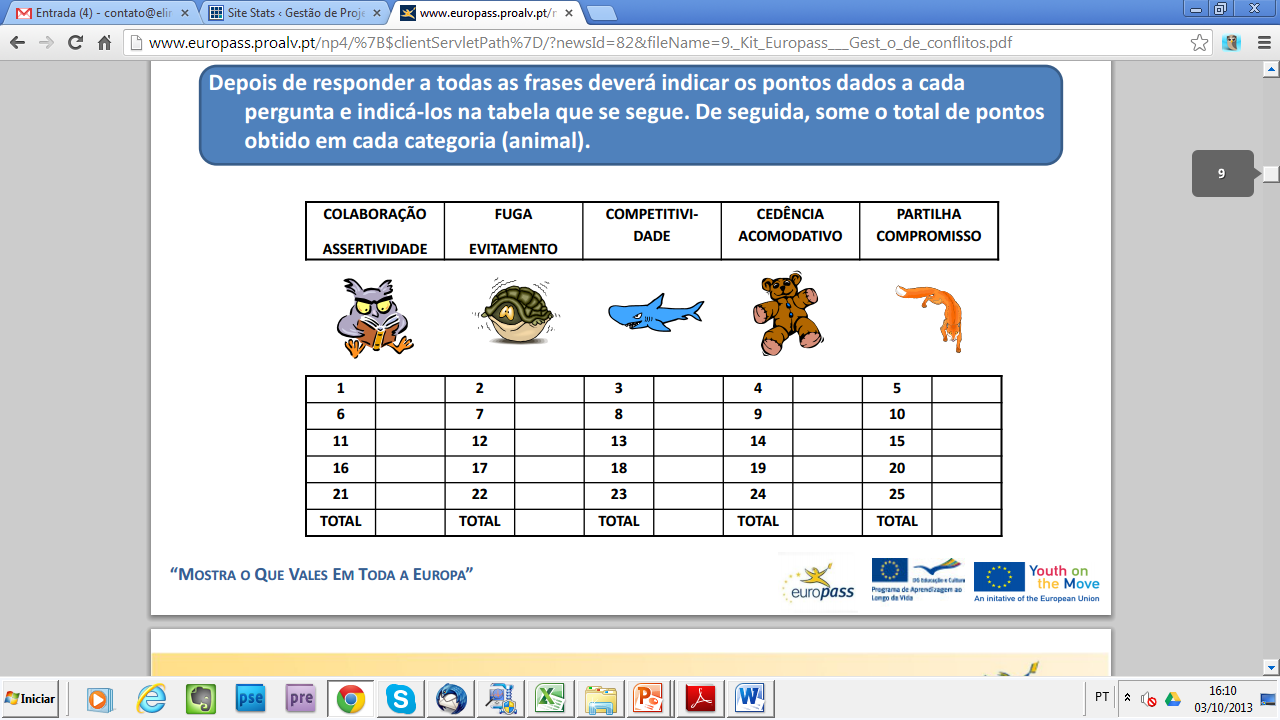 Fonte: Apostila de competências sociais - Centro Nacional EuropassNRPVCFHab1. Põe o problema claramente e procura uma solução123452. Evita argumentar123453. Força a aceitação do seu ponto de vista123454. Enfatiza os interesses comuns123455. Procura encontrar um compromisso123456.Enfrenta abertamente as questões123457.Procura não se envolver123458. Insiste numa determinada solução123459. Acentua que as diferenças são menos importantes que os fins comuns1234510. Procura uma situação intermediária1234511. Não deixa cair a questão sem que ela esteja resolvida1234512. Desiste facilmente.1234513. Tenta levar a sua por diante1234514. Atenua as diferenças1234515. Está disposto a negociar1234516. Encara o conflito de forma direta1234517. Retira-se da situação1234518. Não considera um “não” como resposta1234519. Procura suavizar as discordâncias1234520. Cede um pouco para receber algo em troca1234521. Exprime claramente o seu ponto de vista1234522. Ignora o conflito1234523. Impõe a sua solução.1234524. Atua como se os objetivos comuns fossem de importância primária1234525. Leva em consideração ambos os lados do problema12345